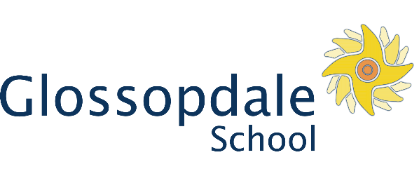 SAFER RECRUITMENT STATEMENTGlossopdale School is committed to safeguarding and promoting the welfare of children and young people and expects all staff and volunteers to share this commitment.Key	A - ApplicationI  - InterviewR – ReferencePerson SpecificationAPA001: Year ManagerSelection CriteriaEssential/DesirableAssessmentKnowledge and UnderstandingKnowledge and UnderstandingKnowledge and UnderstandingHas GCSE English and Maths qualification at Grade C/4 or aboveEAHas experience of successful mentoring at secondary school levelDAHas demonstrated further professional development through qualifications or trainingEAIs qualified to NVQ level 3 is essential; level 4 or degree DARHas at least 3 years of working in an educational/young person contextEARKnows and understands what constitutes high quality supportEAIRCan demonstrate high standards of organisation that leads to raising the standard of support for studentsEAIHas demonstrated personal effectiveness in improving the quality of student wellbeing with particular emphasis on vulnerable groups e.g. DisAERHas knowledge of strategies around improving the climate for learningEAI Has knowledge of Child Protection and Safeguarding ProceduresDAIRHas knowledge of anti- bullying and anti- racist/discrimination strategiesDAIRHas experience of working with vulnerable childrenEAIHas experience of working with challenging and disaffected childrenEAIKnows and understands how supporting learning can enrich a student’s wellbeingDIRHas a good understanding of how to maintain effective links with external agencies such as Social Care, the Virtual School for LAC, Neighbourhood Police Team and Healthy Young Minds in order to support students and their familiesDIHas good knowledge of supporting Children in Care / Looked After ChildrenEAIRHas experience of liaising with teachers about the wellbeing of studentsDAIHas excellent knowledge of how to celebrate good attendance and tackle poor attendanceEAIHas experience of leading a teamDAIHas some experience of taking a lead in assembliesDAIHas good knowledge of how to develop a year group ethosDAIHas excellent knowledge and understanding of how celebration of success can lead to raising student self-esteemEIRHas excellent knowledge of how to use the IT management systems to record and extract student informationEAIHas experience of running extra-curricular activitiesEAHas demonstrated positive strategies when dealing with parentsEAIRNominated first aider (must be willing to train)EILeadership & ManagementLeadership & ManagementLeadership & ManagementIs a role model for staff and studentsEIRIs able to secure the commitment of staffEIRHas high expectations, sets and delivers high standards and commands credibilitythrough expertiseEAIRIs able to plan, assess, review and evaluate effectively and efficientlyEIRIs able to set out a plan and implement the actionsDIRHas managed people, achieved desired outcomes and can challenge underperformanceEIRKnows when to consult, make decisions and refer to othersEIRIs able to prioritiseEIRIs able to meet deadlines and ensure that others canERCan communicate effectively to different audiences in different waysEIRPromotes positive communication with stakeholdersEIRCan build positive relationships with staffERSelf ManagementSelf ManagementSelf ManagementManages his/her own personal time effectivelyERSets and achieves challenging professional goalsERTakes responsibility for their own professional developmentERPersonal AttributesPersonal AttributesPersonal AttributesEnjoys seeing young people learn in a positive climate and is committed to ensuring all are supported in making progressEAIR Is committed to engaging learners and ensuring that they are safeEAIR Is reliable and has an excellent record of attendance and punctualityER Has a personal impact/presence underpinned by high expectations of  achievement and behaviourEIRHas a sense of humour EIRIs sensitive, empathetic yet professionally and objectively detached whenmanaging conflictsEROtherOtherOtherWillingness to visit students in off-site provisionEAIRWillingness to assist in home visits for studentsDAIRWillingness to carry out student supervision dutiesEAIRSuitability to work in an environment where you will be responsible for promoting and safeguarding the welfare of children and young peopleEIRActs with integrity, fairness and in an ethical mannerER